СВЕДЕНИЯ О ЗАКАЗЧИКЕ: Наименование предприятия:.............................................................................................................................................................................................................................................................................................................Контактное лицо: .................................................................................. Должность: ................     (фамилия, имя, отчество) Телефон: .....................................................E-mail: ..........................................................1.Размеры аэротенка:Длина,м                                       Ширина, м                                  Рабочая глубина (по воде)       Количество коридоров.........................  Ширина коридора, м               Количество аэротенков (в работе/в резерве)________/_________2. Существующая аэрационная система2.1 Количество воздухоподающих стояков аэротенка и их диаметрвсего:   ........................................ в коридорах: 1   .............     2   .............     3   ............     4   .......... диаметр, мм  .....................................2.2 Тип аэраторов ......................................................................................................2.3 Количество плетей системы в коридорах, шт 1  .............   2   ............   3   ............   4   ............   другое  .....3. Характеристика сточных вод, подаваемых в аэротенк:Расход, м3/сут ...........................БПКполн, мг/л ........................................ • ХПК, мгО/л ........................................Азот аммонийный (Nh4), мг/л ........................................ • Температура, 0С ........................................ ...................................................................................................................4. Расход воздуха на все аэротенки/данный аэротенк, м3/ч ...................................................................................................................5. Воздухоподающая система • Марка воздуходувки (нагнетателя) ...................Количество, шт (рабочих/резервных) ......................................................  / ........................................................ • Мощность, кВт ...........................Тип воздухозаборного фильтра .........................6. Расход сточных вод, поступающих на: Очистные сооружения /Данный аэротенк, м3/сутФактический .............................................../....................................................................Проектный ................................................../................................................................. 7. Наличие специфических загрязнений / Дополнительная информация.(желательно схема сооружений, фото в произвольной форме)Опросный лист заполнил  (должность, ФИО) Дата заполнения 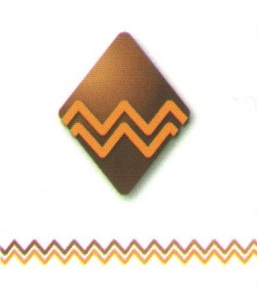 ОБЩЕСТВО С ОГРАНИЧЕННОЙ ОТВЕТСТВЕННОСТЬЮКОММУНАЛЬНО-СТРОИТЕЛЬНАЯ КОМПАНИЯ «АКВАПОЛИМЕР»Юридический адрес: Ул. Федорова, 48, с Дворцы, Калужская область, Россия, 249842Фактический адрес: ул. Болдина 67, оф.,206, г. Калуга,Тел.: 8 905 640 53 00 Е-mail: ks527@mail.ru http://кск-акваполимер.рф/ОРГН 1154004000127  ИНН/КПП 4004018711/400401001. ОБЩЕСТВО С ОГРАНИЧЕННОЙ ОТВЕТСТВЕННОСТЬЮКОММУНАЛЬНО-СТРОИТЕЛЬНАЯ КОМПАНИЯ «АКВАПОЛИМЕР»Юридический адрес: Ул. Федорова, 48, с Дворцы, Калужская область, Россия, 249842Фактический адрес: ул. Болдина 67, оф.,206, г. Калуга,Тел.: 8 905 640 53 00 Е-mail: ks527@mail.ru http://кск-акваполимер.рф/ОРГН 1154004000127  ИНН/КПП 4004018711/400401001. 